I. Общие положения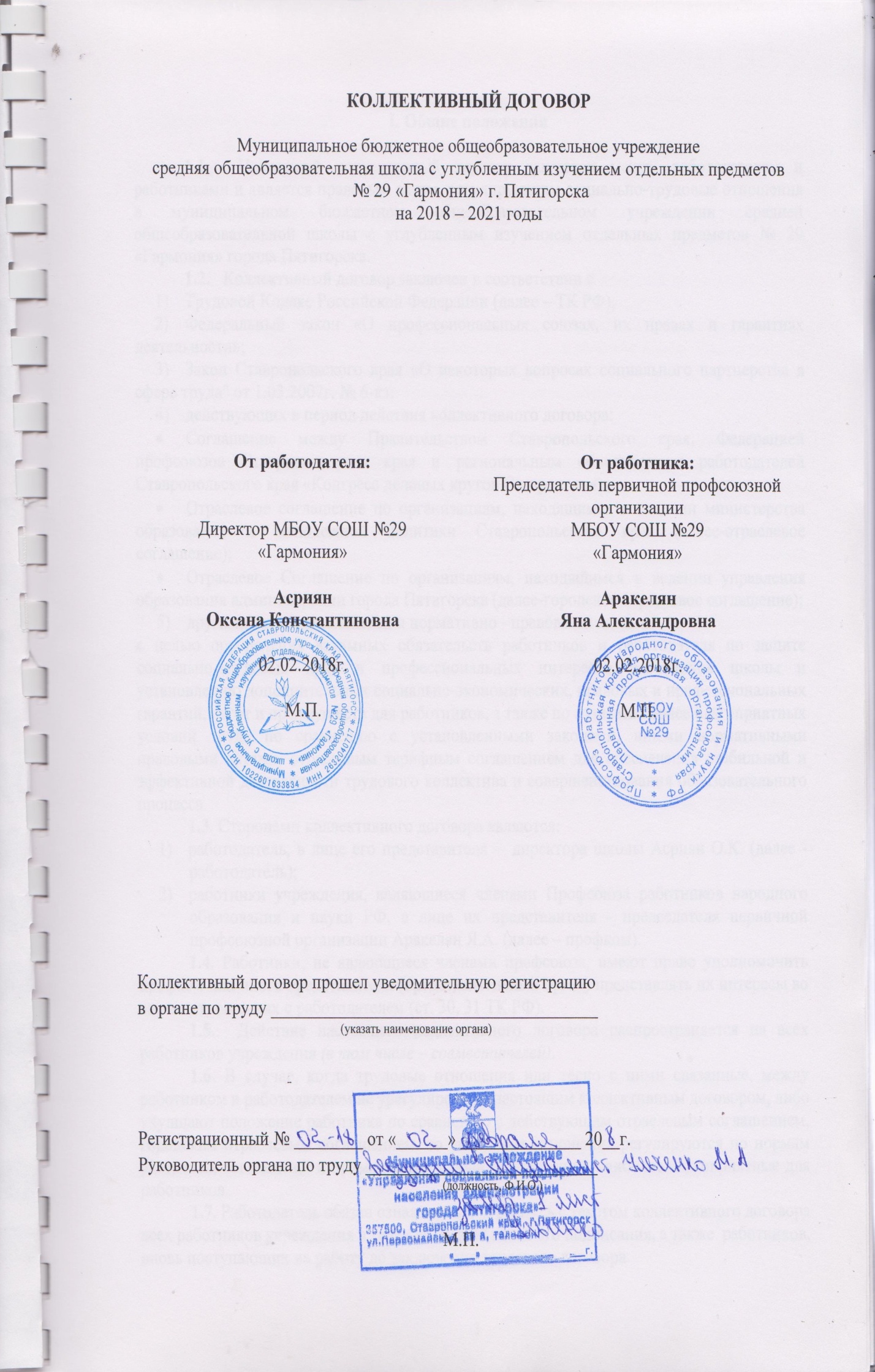 1.1.  Настоящий коллективный договор заключен между работодателем и работниками и является правовым актом, регулирующим социально-трудовые отношения в муниципальном бюджетном общеобразовательном учреждении средней общеобразовательной школы № 29 «Гармония» города Пятигорска. 1.2.   Коллективный договор заключен в соответствии с Трудовой Кодекс Российской Федерации (далее – ТК РФ);Федеральный закон «О профессиональных союзах, их правах и гарантиях деятельности»;Закон Ставропольского края «О некоторых вопросах социального партнерства в сфере труда" от 1.03.2007г. № 6-кз;действующих в период действия коллективного договора:Соглашение между Правительством Ставропольского края, Федерацией профсоюзов Ставропольского края и региональным объединением работодателей Ставропольского края «Конгресс деловых кругов Ставрополья»;Отраслевое соглашение по организациям, находящимся в ведении министерства образования и молодежной политики Ставропольского края (далее-отраслевое соглашение);Отраслевое Соглашение по организациям, находящимся в ведении управления образования администрации города Пятигорска (далее-городское отраслевое соглашение);другими законодательными и нормативно - правовыми актами с целью определения взаимных обязательств работников и работодателя по защите социально-трудовых прав и профессиональных интересов работников лицея  и установлению дополнительных социально-экономических, правовых и профессиональных гарантий, льгот и преимуществ для работников, а также по созданию более благоприятных условий труда по сравнению с установленными законами, иными нормативными правовыми актами, отраслевым тарифным соглашением для обеспечения стабильной и эффективной деятельности трудового коллектива и совершенствования образовательного процесса.1.3. Сторонами коллективного договора являются: работодатель, в лице его представителя -  директора школы Асриян О.К. (далее - работодатель);работники учреждения, являющиеся членами Профсоюза работников народного образования и науки РФ, в лице их представителя - председателя первичной профсоюзной организации Аракелян Я.А. (далее – профком). 1.4. Работники, не являющиеся членами профсоюза, имеют право уполномочить профком или иного представителя (представительный орган) представлять их интересы во взаимоотношениях с работодателем (ст. 30, 31 ТК РФ).1.5.  Действие настоящего коллективного договора распространяется на всех работников учреждения (в том числе – совместителей). Работники, не являющиеся членами Профсоюза работников народного образования и науки РФ, имеют право уполномочить профком представлять их интересы во взаимоотношениях с работодателем (ст. 30 ТК РФ).1.6. В случае, когда трудовые отношения или тесно с ними связанные, между работником и работодателем не урегулированы настоящим коллективным договором, либо ухудшают положение работника по сравнению с действующим отраслевым соглашением, городским отраслевым соглашением, то указанные отношения регулируются по нормам указанных соглашений и применяются условия соглашений, наиболее благоприятные для работников. 1.7. Работодатель обязан ознакомить под роспись с текстом коллективного договора всех работников учреждения в течение 10 дней после его подписания, а также  работников, вновь поступающих на работу до заключения трудового договора.Профком обязуется разъяснять работникам положения коллективного договора, содействовать его реализации.1.8. Коллективный договор сохраняет свое действие в случае изменения наименования учреждения, расторжения трудового договора с руководителем учреждения (ст. 43 ТК РФ).1.9. При   реорганизации учреждения в форме слияния, присоединения, разделения, выделения коллективный договор сохраняет свое действие в течение всего срока реорганизации (ст.43 ТК РФ).1.10. При смене формы собственности учреждения Коллективный договор сохраняет свое действие в течение трех месяцев со дня перехода прав собственности. При реорганизации или смене формы собственности учреждения любая из сторон имеет право направить другой стороне предложения о заключении нового коллективного договора или продлении действия прежнего на срок до трех лет (ст. 43 ТК РФ). 1.11. При ликвидации учреждения коллективный договор сохраняет свое действие в течение всего срока проведения ликвидации.1.12. В течение срока действия Коллективного договора стороны вправе вносить в него   дополнения   и   изменения   на   основе   взаимной   договоренности   в   порядке, установленном ТК РФ. Принятые изменения и дополнения оформляются приложением к коллективному договору, являются его неотъемлемой частью и доводятся до сведения коллектива учреждения.1.13. В течение срока действия коллективного договора ни одна из сторон не вправе прекратить в одностороннем порядке выполнение принятых на себя обязательств. В течение срока действия коллективного договора стороны вправе вносить в него дополнения и изменения только на основе взаимной договоренности. С инициативой по внесению изменений и дополнений в настоящий коллективный договор может выступать любая из сторон, уведомив при этом вторую сторону письменно, с указанием причин, вызвавших необходимость внесения изменений и дополнений.	Изменения и дополнения в коллективный договор и его приложения обсуждаются на общем собрании работников.Пересмотр обязательств настоящего коллективного договора не может приводить к снижению уровня социального и экономического положения работников учреждения.1.14. Все спорные вопросы по толкованию и реализации положений коллективного договора решаются сторонами путем переговоров.1.15. Настоящий Коллективный договор вступает в силу с момента его подписания сторонами и действует до 2 февраля 2021 г.1.16. Коллективные переговоры по разработке и заключению нового коллективного договора должны быть начаты за 3 месяца до окончания срока действия не позднее 2 ноября 2021 года.1.17. Стороны имеют право продлить действие коллективного договора на срок до трех лет.II. Социальное партнерство и координация действий сторонРуководствуясь основными принципами социального партнёрства, осознавая ответственность за функционирование и развитие содержания образования, необходимость улучшения положения работников стороны договорились:2.1. Осуществлять согласованную политику по реализации нормативных правовых актов, направленных на выполнение главных задач, стоящих перед образовательным учреждением и социальную защиту работников.2.2. Работодателю при принятии приказов и иных документов, затрагивающих социально-экономические и трудовые права и интересы работников учреждения учитывать положение настоящего Коллективного договора.2.3. Предоставлять друг другу достоверную и своевременную информацию о принимаемых решениях и документах по трудовым, социально- экономическим вопросам.2.4. Способствовать формированию в общеобразовательном учреждении корпоративной культуры, стабильности, предотвращению коллективных трудовых споров при условии выполнения обязательств, включённых в Коллективный договор.2.5.  Содействовать в улучшении морально-психологического климата в коллективе и предотвращения социальной напряжённости.2.6. Способствовать организации систематической работы по повышению квалификации и переподготовке педагогических работников в соответствии с законодательством РФ.2.7. Не допускать необоснованного сокращения рабочих мест в учреждении и массового увольнения.2.8.  Стороны определяют следующие формы участия работников в управлении учреждением непосредственно работниками и через профком:учёт мнения профкома;согласование профкомом;  консультации с работодателем по вопросам принятия локальных нормативных актов;получение от работодателя информации по вопросам, непосредственно затрагивающим интересы работников, а также по вопросам, предусмотренным ст.53 ТК РФ и по иным вопросам, предусмотренным в настоящем Коллективном договоре;обсуждение с работодателем вопросов о работе учреждения, внесении предложений по ее совершенствованию;обсуждение представительным органом работников планов социально-экономического развития учреждения;участие в разработке и принятии Коллективного договора;другие формы (ст.53 ТК РФ).2.9.  По согласованию с профкомом производится:распределение учебной нагрузки;утверждение расписания занятий;установление заработной платы;установление, изменение размеров и снятие всех видов выплат компенсационного и стимулирующего характера;распределение премиальных выплат и использование фонда экономии заработной платы;утверждение должностных обязанностей работников;утверждение графиков отпусков;принятие Положений о дополнительных отпусках;изменение условий труда.2.10.  С учетом мнения профкома рассматриваются следующие вопросы:расторжение трудового договора с работниками, являющимися членами профсоюза, по инициативе работодателя;поощрения работников;привлечение к сверхурочным работам;разделение рабочего времени на части;привлечение к работе в выходные и нерабочие праздничные дни;очередность предоставления отпусков;применение систем нормирования труда;массовые увольнения;установление перечня должностей с ненормированным рабочим днем;утверждение Правил внутреннего трудового распорядка;создание комиссий по охране труда;составление графиков сменности;установление размеров повышенной заработной платы за вредные и иные особые условия труда;размеры повышения заработной платы в ночное время;снятие дисциплинарного взыскания до истечения 1 года со дня его применения;определение форм подготовки и дополнительного профессионального образования;установление сроков выплаты заработной платы работников;другие вопросы, предусмотренные коллективным договорам.III. Трудовые отношения. 3.1.  Заключение, изменение и прекращение трудового договора.3.1.1. Содержание трудового договора, порядок его заключения, изменения и расторжения определяются   в соответствии   с главами 10 - 13 ТК РФ, другими   законодательными   и нормативными правовыми актами, Уставом лицея и не могут ухудшать положение работников по сравнению с действующим трудовым законодательством, отраслевым соглашением, городским отраслевым соглашением, а также настоящим    Коллективным договором.Условия трудового договора, снижающие уровень прав и гарантий работника, установленные трудовым законодательством, отраслевыми соглашениями, настоящим коллективным договором являются недействительными и не могут применяться.3.1.2. Трудовой договор заключается с работником в письменной форме в двух экземплярах, каждый из которых подписывается работодателем и работником. Один экземпляр трудового договора передается работнику, другой хранится в кадровой службе работодателя. Получение работником экземпляра трудового договора должно подтверждаться подписью работника на экземпляре трудового договора, хранящемся у работодателя (ст. 67 ТК РФ).3.1.3. При приеме на работу (до подписания трудового договора) работодатель обязан ознакомить работника под роспись с Уставом организации, правилами внутреннего трудового распорядка, Коллективным договором, отраслевым соглашением, городским отраслевым соглашением, а также иными локальными нормативными актами, непосредственно связанными с трудовой деятельностью работника (ст. 68 ТК РФ).  Трудовой договор является основанием для издания приказа о приеме на работу. В соответствии с частью 1 статьи 57 ТК РФ трудовой договор содержит полную информацию о сторонах трудового договора.Приказ работодателя о приеме на работу объявляется работнику под роспись в трехдневный срок со дня фактического начала работы (ст. 68 ТК РФ).3.1.4. Формы трудовых договоров работников разрабатываются работодателем с учетом мнения профкома (Приложение № 4).3.1.5. Трудовой договор с работником заключается, как правило, на неопределенный срок.Срочный трудовой договор заключается, когда трудовые отношения не могут быть установлены на неопределенный срок с учетом характера предстоящей работы или условий ее выполнения, а именно в случаях, предусмотренных частью первой статьи 59 ТК РФ. В случаях, предусмотренных частью второй статьи 59 ТК РФ, срочный трудовой договор может заключаться по соглашению сторон трудового договора без учета характера предстоящей работы и условий ее выполнения.В случае, когда ни одна из сторон не потребовала расторжения срочного трудового договора в связи с истечением срока его действия и работник продолжает работу после истечения срока действия трудового договора, условие о срочном характере трудового договора утрачивает силу и трудовой договор считается заключенным на неопределенный срок.Если в трудовом договоре не оговорен срок его действия, то договор считается заключенным на неопределенный срок (ст. 58 ТК РФ).3.1.6. При заключении трудового договора учитывается мнение профкома учреждения в отношении его вида (срочный или на неопределенный срок) в порядке, предусмотренном ст. 372 ТК РФ:с лицами, обучающимися по очной форме обучения;с лицами, работающими в данном учреждении по совместительству;с пенсионерами по возрасту;с заместителями руководителей.3.1.7. Трудовые договоры, предлагаемые для заключения работникам, поступающим на работу, предварительно направляются в профком.                                                                     3.1.8. Профком имеет право обратиться в органы Федеральной инспекции труда по вопросу установления достаточности оснований для заключения трудового договора на определенный срок (ч.5, ст. 58 ТК РФ).    3.1.9. При приеме на работу может устанавливаться испытание, срок которого не может превышать - 3 месяцев, а для  главного бухгалтера - 6 месяцев. Испытание при приеме на работу не устанавливается для:лиц, избранных по конкурсу на замещение соответствующей должности, проведенному в порядке, установленном трудовым законодательством и иными нормативными правовыми актами, содержащими нормы трудового права;беременных женщин и женщин, имеющих детей в возрасте до полутора лет;лиц, не достигших возраста восемнадцати лет;лиц, получивших среднее профессиональное образование или высшее образование по имеющим государственную аккредитацию образовательным программам и впервые поступающих на работу по полученной специальности в течение одного года со дня получения профессионального образования соответствующего уровня;лиц, избранных на выборную должность на оплачиваемую работу;лиц, приглашенных на работу в порядке перевода от другого работодателя по согласованию между работодателями;лиц, заключающих трудовой договор на срок до двух месяцев.Кроме того, испытание при приеме на работу не устанавливается для (варианты):многодетных матерей (отцов);педагогических работников, имеющих действующую квалификационную категорию;бывших работников учреждения, уволенных по сокращению численности или штата в течении в течение 2- х лет после увольнения и др.3.1.10. В трудовом договоре оговариваются обязательные условия, предусмотренные ст.57 ТК РФ, в том числе объем учебной нагрузки, льготы и компенсации и др.В трудовом договоре с каждым работником должны быть уточнены и конкретизированы:его должностные обязанности; требования к компетенции; условия оплаты труда;показатели и критерии оценки эффективности деятельности для назначения стимулирующих выплат в зависимости от результатов труда и качества работы;меры социальной поддержки;размер поощрения за достижения коллективных результатов труда и т. п.При этом условия получения выплат и вознаграждений должны быть понятны работодателю и работнику не допускать разного толкования. Условия трудового договора могут быть изменены только по соглашению сторон и в письменной форме.3.1.11. Работодатель обеспечивает заключение (оформление) с работниками трудовых договоров, которые предусматривают такие обязательные условия оплаты труда, как:размер оклада (должностного оклада), ставки заработной платы, конкретно установленный за исполнение работником трудовых (должностных) обязанностей определенной сложности (квалификации) за календарный месяц либо за установленную норму труда; размеры выплат компенсационного характера;размеры выплат стимулирующего характера либо условия для их установления со ссылкой на локальный нормативный акт, регулирующий порядок осуществления выплат стимулирующего характера, если их размеры зависят от установленных в организации показателей и критериев.3.1.12. Работодатель обеспечивает своевременное уведомление работников в письменной форме о предстоящих изменениях обязательных условий трудового договора не позднее чем за 2 месяца (ст. 73, 162 ТК РФ), а также своевременное заключение дополнительных соглашений об изменении условий труда.Дополнительное соглашение составляется в письменном виде, в двух экземплярах.Если работник не согласен с продолжением работы в новых условиях, работодатель обязан в письменной форме предложить ему иную имеющуюся в  учреждении работу, соответствующую его квалификации и состоянию здоровья. 3.1.13. Работодатель ставит в известность профком о своем решении расторгнуть трудовой договор с работником до истечения срока испытания не менее чем за 3 календарных дня до предполагаемого увольнения.3.1.14. Работодатель, применяя право временного перевода на другую работу в случае производственной необходимости, обязан заручиться письменным согласием работника, если режим временной работы предусматривает увеличение рабочего времени работника по сравнению с режимом, установленном по условиям трудового договора.3.1.15. Работодатель не привлекает работника к выполнению работы, не обусловленной трудовым договором. 3.1.16. С письменного согласия работника при условии установления дополнительной оплаты могут быть расширены его трудовые функции без изменения трудового договора (ст.60.2 ТК РФ). 3.1.17. Выплата двухнедельного выходного пособия кроме случаев, предусмотренных законодательством (ст. 178 ТК РФ), производится также при увольнении по основаниям:отказ работника от продолжения работы в связи с изменением существенных условий трудового договора (п. 7 ст. 77 ТК РФ);отказ работника от перевода на другую работу вследствие состояния здоровья в соответствии с медицинским заключением (п. 8 ст. 77 ТК РФ);неизбрание на должность (п. 3 ст. 83 ТК РФ). 3.1.18. Увольнение работников, являющихся членами профсоюза, производится с учетом мотивированного мнения профкома по п. 2, п. 3, п. 5, п. 6, п. 7, п. 8, п. 9, п. 10, п. 11 ст. 81 ТК РФ, ст. 82 ТК РФ с учетом мотивированного мнения выборного органа профсоюзной организации в порядке, предусмотренном ст.373 ТК РФ.3.1.19. Прекращение трудового договора с работником может производиться только по основаниям, предусмотренным ТК РФ и иными федеральными законами (ст. 77 ТК  РФ).3.1.20. Работодатель обязан произвести окончательный расчёт и выдать работнику трудовую книжку в день увольнения. Работник обязан до получения окончательного расчёта оформить всю числящуюся за ним документацию, сдать отчёты в администрацию учреждения, книги в библиотеку, при необходимости провести иные действии по возврату имущества учреждения.3.2.Трудовые отношения. 3.2.1. В трудовом договоре указываются сведения и условия, предусмотренные   ст. 57   ТК   РФ, в том числе объем учебной нагрузки (педагогической работы) педагогических работников. 3.2.2. Объем   учебной   нагрузки (педагогической работы) педагогическим работникам в соответствии с п.66 Типового положения об общеобразовательном учреждении устанавливается работодателем исходя из количества часов по учебному плану, программам, обеспеченности    кадрами, других    конкретных    условий    в    учреждении. Объем учебной нагрузки педагогического работника оговаривается в трудовом договоре и может быть изменен сторонами   только с письменного согласия работника либо по инициативе работодателя в случаях и порядке, указанном в п. 3.2.7. настоящего Коллективного договора.Учебная нагрузка на новый учебный год учителей и других работников, ведущих преподавательскую работу (далее педагогических работников) помимо основной работы, устанавливается руководителем учреждения с учетом мнения (по согласованию) профкома. Эта работа завершается до окончания учебного года и ухода работников в отпуск.Работодатель должен ознакомить педагогических работников (до ухода в очередной отпуск) с их учебной нагрузкой на новый учебный год в письменном виде.3.2.3. При установлении педагогическим работникам, для которых данное учреждение является местом основной работы, учебной нагрузки на новый учебный год, как правило, сохраняется ее объем   и   преемственность   преподавания   предметов   в   классах.   Объем   учебной   нагрузки, установленный педагогическим работникам в начале учебного года, не может быть уменьшен по инициативе работодателя в текущем учебном году, а также при установлении ее на следующий учебный год, за   исключением   случаев   уменьшения   количества   часов   по   учебным    планам    и программам, сокращения количества классов.В зависимости от количества часов, предусмотренных учебным планом, учебная нагрузка педагогических работников может быть разной в первом и втором учебных полугодиях.Объем учебной нагрузки педагогических работников больше или меньше нормы часов за ставку заработной платы устанавливается только с их письменного согласия.3.2.4. Преподавательская работа лицам, выполняющим ее помимо основной работы в учреждении, а также педагогическим работникам других образовательных организаций, учреждений и другим работникам  (включая   работников   органов управления   образованием   и   учебно-методических   кабинетов, центров) предоставляется только в том случае, если педагогические работники, для которых лицей  является местом основной работы, обеспечены преподавательской работой в объеме не менее чем на ставку заработной платы.3.2.5. Учебная   нагрузка педагогическим работникам, находящимся   в отпуске   по уходу за ребенком до исполнения им возраста трех лет, устанавливается на общих основаниях и передается на этот период для выполнения другим учителям.3.2.6. Учебная нагрузка на выходные и нерабочие праздничные дни не планируется.3.2.7. Уменьшение или увеличение учебной нагрузки педагогических работников в течение учебного года по сравнению с учебной нагрузкой, оговоренной в трудовом договоре или приказе директора, возможны только:по взаимному согласию сторон;по инициативе работодателя в случаях:уменьшения   количества   часов   по   учебным   планам   и   программам, сокращения количества    классов(групп);временного увеличения объема учебной нагрузки в связи с производственной необходимостью для замещения временно отсутствующего работника (продолжительность выполнения работником без его согласия, увеличенной учебной нагрузки в таком случае не может превышать одного месяца в течение календарного года);простоя, когда работникам поручается с учетом их специальности и квалификации другая работа в данном учреждении на все время простоя либо в другом учреждении, но в той же местности на срок до одного месяца (отмена занятий в связи с погодными условиями, карантином и в других случаях);восстановления на работе педагогического работника, ранее выполнявшего эту учебную нагрузку;возвращения на работу женщины, прервавшей отпуск по уходу за ребенком до достижения им возраста трех лет или после окончания этого отпуска.В указанных в подпункте "б" случаях для изменения учебной нагрузки по инициативе работодателя согласие работника не требуется.3.2.8. По инициативе работодателя изменение существенных условий трудового договора допускается, как правило,  только на новый учебный год  в связи с изменениями организационных или технологических условий труда (изменение числа классов-комплектов, групп или количества обучающихся, изменение количества часов работы по учебному плану, проведение эксперимента, изменение сменности работы учреждения, а также изменение образовательных программ и т.д.) при продолжении работником работы без изменения его трудовой функции (работы по определенной специальности, квалификации или должности) (ст.73 ТК РФ).В течение учебного года изменение существенных условий трудового договора допускается только в исключительных случаях, обусловленных обстоятельствами, не зависящими от воли сторон.О введении изменений существенных условий трудового договора работник должен быть уведомлен работодателем в письменной форме не позднее, чем за 2 месяца (ст.162 ТК РФ). При этом работнику обеспечиваются гарантии при изменении учебной нагрузки в течение учебного года, предусмотренные Положением об оплате труда (Приложение №3).3.2.9. Если работник не согласен с продолжением работы в новых условиях, то работодатель обязан в письменной форме предложить ему иную имеющуюся в учреждении работу, соответствующую его квалификации и состоянию здоровья.При отсутствии указанной работы или отказе работника от предложенной работы трудовой договор прекращается в соответствии с п. 7 части первой ст. 77 ТК РФ.IV. Высвобождение работников и содействие их трудоустройству4.1. Работодатель обеспечивает занятость работников учреждения в соответствии с законодательством Российской Федерации с учетом их профессий, квалификации и условий трудового договора.4.2. Стороны признают необходимым проводить анализ кадрового потенциала учреждения, в том числе возрастного состава, текучести кадров, фактической педагогической нагрузки, дефицита кадров по (предметам) специальностям.4.3. При принятии решения о сокращении численности или штата работников учреждения и возможном расторжении трудовых договоров с работниками в соответствии с п. 2 части первой ст. 81 ТК РФ работодатель обязан в письменной форме сообщить об этом профкому не позднее, чем за два месяца до начала проведения соответствующих мероприятий, а в случае, если решение о сокращении численности или штата работников может привести к массовому увольнению работников - не позднее, чем за три месяца до начала проведения соответствующих мероприятий. Критерии массового увольнения определяются в отраслевых соглашениях (ст. 82 ТК РФ).Уведомление должно содержать проекты приказов о сокращении численности или штатов, список сокращаемых должности и работников, перечень вакансий, предполагаемые варианты трудоустройства.  Увольнение работников, являющихся членами профсоюза, по основаниям, предусмотренным п. 2, 3 или 5 части первой ст. 81 ТК РФ производится с учетом мотивированного мнения профкома (ст. 373, ст. 82 ТК РФ).4.4. Работникам, получившим уведомление об увольнении по п. 1 или п. 2 части первой ст. 81 ТК РФ, предоставлять свободное от работы время не менее 2 часов в неделю для самостоятельного поиска новой работы с сохранением заработной платы.4.5. Трудоустраивать   в   первоочередном   порядке   в   счет установленной   квоты   ранее уволенных или подлежащих увольнению из школы инвалидов.Стороны договорились, что:4.6. В случае увольнения в связи с сокращением численности или штата работников учреждения в каждом конкретном случае вопрос о трудоустройстве работников решается совместно, администрация учреждения и профсоюзный комитет.4.7. Преимущественное право на оставление на работе при сокращении численности или штата при равной производительности труда и квалификации помимо лиц, указанных в ст.179 ТК РФ, имеют также:лица предпенсионного возраста (за 1-2 года до пенсии);проработавшие в данном учреждении свыше 15 лет;одинокие матери, воспитывающие детей до 16 лет;молодые специалисты в первые 2 года работы.4.8. Высвобождаемым    работникам    предоставляются    гарантии    и    компенсации, предусмотренные действующим законодательством при сокращении численности или штата (ст.   178, 180 ТК РФ), а также преимущественное право приема на работу при появлении
вакансий.4.9. При появлении новых рабочих мест в учреждении, в том числе и на определенный срок, работодатель обеспечивает приоритет в приеме на работу работников, добросовестно работавших в нем, ранее уволенных из учреждения в связи с сокращением численности или штата.V. Рабочее время и время отдыха5.1. Рабочее время - время, в течение которого работник в соответствии с правилами внутреннего трудового распорядка (Приложение №1), условиями трудового договора, учебным расписанием, годовым календарным учебным графиком, графиком сменности, должностными инструкциями     работников и обязанностями, возлагаемыми на них Уставом школы должен исполнять трудовые обязанности, а также иные периоды времени, которые в соответствии с ТК РФ, другими федеральными законами и иными нормативными правовыми актами Российской Федерации относятся к рабочему времени.Учебный план учреждения, с учетом мнения родителей, реализуется в режиме шестидневной учебной недели при шестидневной рабочей недели. Суббота методический день. Выходной день воскресенье. Работодатель обязан вести учет времени, фактически отработанного каждым работником (ст. 91 ТК РФ).5.2. Для руководящих работников, работников из числа административно-хозяйственного, учебно-вспомогательного и обслуживающего персонала учреждения устанавливается нормальная продолжительность рабочего времени, которая не может превышать 40 часов в неделю.5.3. Для педагогических работников учреждения устанавливается сокращенная продолжительность рабочего времени — не более 36 часов в неделю (ст. 333 ТК РФ).Конкретная продолжительность рабочего времени педагогических работников устанавливается с учетом норм часов педагогической работы, установленных за ставку заработной платы, объемов учебной нагрузки, выполнения дополнительных обязанностей, возложенных на них Правилами внутреннего трудового распорядка и Уставом школы.5.4. Ставки заработной платы устанавливаются педагогическим работникам за преподавательскую работу исходя из затрат их рабочего времени в астрономических часах с учетом коротких перерывов (перемен), предусмотренных между уроками.Выполнение другой части педагогической работы педагогическими работниками, ведущими преподавательскую работу, осуществляется в течение рабочего времени, которое не конкретизировано по количеству часов.5.5. Ненормированный рабочий день устанавливает для следующих работников: директор, заместители директора.5.6. Неполный рабочий день или неполная рабочая неделя устанавливается работодателем в соответствии со статьей 93 ТК РФ в следующих случаях:по соглашению между работником и работодателем;по просьбе беременной женщины, одного из родителей (опекуна, попечителя, законного представителя), имеющего ребенка в возрасте до 14 лет (ребенка-инвалида до 18 лет),лица, осуществляющего уход за больным членом семьи в соответствии с медицинским заключением.5.7. При составлении расписания уроков соблюдаются санитарные правила с целью недопущения перегрузки учащихся, а также учитывается рациональное использование рабочего времени педагогических работников, чтобы не нарушалась их непрерывная последовательность и не образовывались длительные перерывы (так называемые «окна»), которые в отличие от коротких перерывов (перемен) между каждым учебным занятием, установленных для обучающихся  рабочим временем педагогических работников не являются. 5.8. Часы, свободные от проведения занятий, дежурств, участия во внеурочных мероприятиях, предусмотренных    планом    учреждения (заседания    педагогического    совета, родительские собрания и т.п.), педагогические работники вправе использовать по своему усмотрению.5.9. Учителя имеют право на свободный от занятий день для методической работы в случаях:при учебной нагрузке не более 18 часов в неделю;наличия детей в возрасте до 11 лет, независимо от учебной нагрузки (как правило, в субботу); работнику, работающему над диссертацией, по его просьбе, если объем учебной нагрузки не превышает 24 часов в неделю.5.10. Работнику, имеющему детей-инвалидов в возрасте до 18 лет, предоставляются 4 дополнительных оплачиваемых Фондом социального страхования выходных дня в месяц, предусмотренных законодательством (не в счет свободного дня работника). Оплата замещения этого работника осуществляется за счет фонда оплаты труда учреждения, при этом на работника распространяются и нормы п.5.9.5.11. Работа в выходные и нерабочие праздничные дни запрещена. Привлечение работников учреждения к работе в выходные и нерабочие праздничные дни допускается только в случаях, предусмотренных ст. 113 ТК РФ, с их письменного согласия по письменному распоряжению работодателя.Работа в выходной и нерабочий праздничный день оплачивается не менее чем в двойном размере:работникам, труд которых оплачивается по дневным и часовым ставкам, в размере не менее двойной или часовой ставки;работникам, получающим месячный оклад, в размере не менее одинарной дневной или часовой ставки сверх оклада, если работа в выходной и нерабочий праздничный день производилась в пределах месячной нормы рабочего времени, и в размере не менее двойной часовой или дневной ставки сверх оклада, если работа производилась сверх месячной нормы.По желанию работника, работавшего в выходной или нерабочий  праздничный день, ему может быть предоставлен другой день отдыха. В этом случае работа в нерабочий праздничный день оплачивается в одинарном размере, а  день отдыха оплате не подлежит.5.12. В случаях, предусмотренных ст. 99 ТК РФ, работодатель может привлекать работников к сверхурочным работам только с их письменного согласия с учетом ограничений и гарантий, предусмотренных для работников в возрасте до 18 лет, инвалидов, беременных женщин, женщин, имеющих детей в возрасте до трех лет.Сверхурочные работы не должны превышать для каждого работника 4 часов в течение двух дней подряд и 120 часов в год. Работодатель обязан обеспечить точный учет продолжительности сверхурочной работы каждого работника.Сверхурочные работы производятся в исключительных случаях только при наличии приказа руководителя (лица, уполномоченного руководителем) и письменного согласия работника, а также с учетом дополнительных условий, установленных в отношении отдельных категорий работников, и ограничений, установленных статьей 99 ТК РФ. Привлечение работников к сверхурочной работе в остальных случаях помимо их письменного согласия допускается с учетом мнения профкома.Сверхурочная работа оплачивается за первые два часа работы не менее, чем в полуторном размере, за последующие часы – не менее, чем в двойном размере.По желанию работника сверхурочная работа может компенсироваться предоставлением дополнительного времени отдыха, но не менее времени, отработанного сверхурочно.5.13. В дни работы к дежурству по учреждению педагогические работники привлекаются не ранее чем за 20 минут до начала учебных занятий и не позднее 20 минут после окончания их последнего учебного занятия.5.14. Привлечение работников учреждения к выполнению работы, не предусмотренной Уставом и Правилами внутреннего трудового распорядка учреждения, должностными обязанностями, допускается только по письменному распоряжению работодателя с письменного согласия работника и с дополнительной оплатой в порядке, предусмотренном Положением об оплате труда.5.15. Время осенних, зимних и весенних каникул, а также время летних каникул, не совпадающее с ежегодным оплачиваемым и дополнительным отпусками, является рабочим временем педагогических и других работников учреждения.В эти периоды педагогические работники привлекаются работодателем к педагогической и организационной работе в пределах времени, не превышающего их учебной нагрузки до начала каникул (например, дежурство, пришкольный лагерь и другие). В каникулярный период педагогические работники осуществляют педагогическую, методическую, а также организационную работу, связанную с реализацией образовательной программы, в пределах нормируемой части их рабочего времени (установленного объема учебной нагрузки (педагогической работы), определенной им до начала каникул, и времени, необходимого для выполнения работ, ненормируемой части рабочего времени, с сохранением заработной платы в установленном порядке.Для педагогических работников в каникулярное время, не совпадающее с очередным отпуском, может быть, с их согласия, установлен суммированный учет рабочего времени в пределах недели или месяца.5.16. Привлечение педагогических работников в каникулярный период, не совпадающий с их ежегодным оплачиваемым отпуском, к работе в оздоровительные лагеря и другие оздоровительные образовательные учреждения, находящиеся в другой местности, а также в качестве руководителей длительных (без возвращения в тот же день) походов, экспедиций, экскурсий, путешествий в другую местность может иметь место только с согласия работников. Режим рабочего времени указанных работников устанавливается с учетом выполняемой работы. 5.17. Режим рабочего времени педагогических работников, принятых на работу во время летних каникул учащихся определяется в пределах нормы часов педагогической работы в неделю, установленной за ставку заработной платы и времени, необходимого для выполнения других должностных обязанностей.Во время осенних, зимних, весенних каникул предоставляются учителям свободные от работы дни для совершенствования методического и профессионального мастерства.5.18. Режим рабочего времени учебно-вспомогательного и обслуживающего персонала в каникулярный период определяется в пределах времени, установленного по занимаемой должности. Указанные работники в установленном законодательством порядке могут привлекаться для выполнения хозяйственных работ, не требующих специальных знаний (мелкий ремонт, работа на территории, охрана учреждения и др.)5.19. Работникам предоставляются ежегодные отпуска с сохранением места работы (должности) и среднего заработка. Право на использование отпуска за первый год работы возникает у работника по истечении шести месяцев его непрерывной работы в учреждении. Отпуск за второй и последующие годы работы предоставляется в соответствии с очередностью5.20. Очередность предоставления оплачиваемых отпусков определяется ежегодно в соответствии с графиком отпусков, утверждаемым работодателем с учетом мнения профкома не позднее чем за две недели до наступления календарного года в порядке, установленном ст. 372 ТК РФ.5.21. График отпусков обязателен как для работодателя, так и для работников. О времени начала отпуска работник должен быть извещен под роспись не позднее, чем за две недели до его начала (ст. 123 ТК РФ).5.22.   Оплата отпуска производится не позднее, чем за три дня до его начала.5.23. Продление, перенесение, разделение и отзыв из отпуска производится по письменному распоряжению работодателя только с согласия работника в соответствии ст. 124, 125 ТК РФ.Ежегодный отпуск должен быть перенесен или продлен:при временной нетрудоспособности работника;при выполнении работником государственных или общественных обязанностей;в других случаях, предусмотренных законами, локальными нормативными актами учреждения (ст.124 ТК РФ).5.24.  Педагогическим    работникам через каждые 10 лет преподавательской работы может предоставляться длительный отпуск сроком до одного года (п. 4 ч. 5 ст. 47 закона №273-ФЗ) без сохранения заработной платы.5.25.  Учреждение, с учетом финансовых возможностей, предоставляет работникам ежегодные отпуска большей (по сравнению с предусмотренной законодательством) продолжительностью путем присоединения дополнительного оплачиваемого отпуска к ежегодному отпуску или предоставления этого отпуска в каникулярное время (в календарных днях):за работу без листков временной нетрудоспособности - 1 день;за участие в проведении ЕГЭ – кратно отработанным дням.  5.26. Работникам предоставляется дополнительный отпуск без сохранения заработной платы по семейным обстоятельствам (в календарных днях) в следующих случаях (ч.2 ст.116 ТК РФ):при рождении ребенка в семье (мужу) – до 6 дней; в связи с переездом на новое место жительства – до 3 дней;для сопровождения детей младшего школьного возраста в школу – до 2 дней;для проводов детей в армию – до 2 дней;бракосочетание работника – до 6 дней; бракосочетание детей работника – до 4 дней;в связи со смертью близких родственников – до 6 дней. 5.27. По семейным обстоятельствам и другим уважительным причинам работнику по письменному заявлению может быть предоставлен отпуск без сохранения заработной платы, продолжительность которого определяется по соглашению между работником и работодателем.5.28. Работникам с ненормированным рабочим днем устанавливается дополнительный оплачиваемый отпуск следующей продолжительностью – 3 календарных дня.VI. Оплата и нормирование труда6.1. Оплата труда работников общеобразовательного учреждения осуществляется в соответствии с Положением о системе оплаты труда (Приложение №2). Положение о системе оплаты труда утверждается директором учреждения по согласованию с профкомом и является неотъемлемым приложением к настоящему Коллективному договору.               6.2. Система оплаты труда работников учреждений устанавливается коллективным договором, в соответствии с федеральными и краевыми законами, иными нормативными актами Российской Федерации, Ставропольского края и администрации города Пятигорска, отраслевыми соглашениями, локальными нормативными актами.6.3. До установления Правительством Российской Федерации базовых окладов (базовых должностных окладов), базовых ставок заработной платы по профессиональным квалификационным группам работников сферы образования минимальный гарантированный уровень оплаты труда для каждой профессиональной квалификационной группы устанавливается не ниже, чем в отраслевом соглашении или городском отраслевом соглашении.6.4. Работнику, отработавшему норму рабочего времени в нормальных условиях и выполнившему норму труда (трудовые обязанности), выплачивается заработная плата в размере не ниже минимального размера оплаты труда, устанавливаемого федеральным законодательством. По основной работе доплата до минимального размера оплаты труда (МРОТ) производится без учета выплат стимулирующего характера, а также доплат за выполнение им дополнительной работы, порученной работнику с его письменного согласия приказом руководителя.6.5. Заработная плата работнику устанавливается трудовым договором в соответствии с действующей в учреждении системой оплаты труда (ст. 135 ТК РФ).  Заработная плата выплачивается работникам за текущий месяц 2 раза в месяц, перечисляется на указанный работником счет в банке на условиях договора.Днями выплаты заработной платы являются 12 и 26 число каждого месяца:Ежемесячно «26» числа выплачивается аванс в размере 50% заработной платы.При совпадении дня выплаты с выходным и нерабочим праздничным днем выплата заработной платы производится накануне этого дня.6.6. Размеры должностных окладов и условия оплаты труда специалистов, учебно-вспомогательного персонала, обслуживающего персонала учреждения устанавливаются в соответствии с трудовым законодательством, штатным расписанием и иными локальными нормативными актами учреждения, трудовыми договорами, заключаемыми с работниками соответствующих категорий.Должностной оклад педагогического работника, непосредственно осуществляющего учебно-воспитательный процесс, предусматривает фиксированный размер оплаты его труда за исполнение должностных обязанностей в пределах установленной продолжительности рабочего времени.6.7. Оплата труда работников учреждения, занятых на работах с вредными, опасными и иными особыми условиями труда, производится в повышенном размере. В этих целях работникам могут быть осуществлены следующие выплаты компенсационного характера:выплаты работникам, занятым на работах с вредными и/или опасными и иными особыми условиями труда (производится с учетом результатов специальной оценки условий труда. До проведения в установленном порядке специальной оценки условий труда работнику, выполняющему данную работу, работодатель осуществляет повышенную оплату труда);доплата за совмещение профессий (должностей);доплата за расширение зон обслуживания;доплата за увеличение объема работы или исполнение обязанностей временно   отсутствующего работника без освобождения от работы, определенной трудовым договором;доплата за работу в ночное время;повышенная оплата за работу в выходные и нерабочие праздничные дни;повышенная оплата сверхурочной работы.6.8. Размеры выплат компенсационного характера (в рублях или в процентном отношении к размеру должностного оклада) и стимулирующих выплат (в рублях или в процентном отношении к размеру должностного оклада) устанавливаются в соответствии с трудовым законодательством и локальными нормативными актами лицея, трудовыми договорами, заключаемыми с работниками.6.9. В случае изменения фонда оплаты труда общеобразовательного учреждения и (или) показателей, используемых при расчете должностных окладов работников, с работниками заключаются дополнительные соглашения к трудовому договору, предусматривающие соответствующее изменение размеров должностных окладов и (или) выплат компенсационного характера6.10. Система стимулирующих выплат работникам включает в себя поощрительные выплаты по результатам труда (премии и иные выплаты). Основными критериями, влияющими на размер стимулирующих выплат педагогического работника, являются критерии, отражающие качество его работы.6.11. Планирование фонда оплаты труда по фонду стимулирующих выплат производится пропорционально доле базового фонда оплаты труда категорий работников, включенных в штатное расписание и тарификационный список.Фонд стимулирующих выплат за выполнение показателей качества образовательных услуг педагогическим работникам учреждения планируется отдельно (с учетом дополнительно выделенных средств). Расчет стоимости одного балла также осуществляется отдельно для педагогических работников и для остальных категорий работников.6.12. Распределение стимулирующих выплат по результатам труда за счет стимулирующей части фонда оплаты труда производится на основании представления руководителя учреждения по согласованию с профкомом первичной профсоюзной организации. Для определения оценки эффективности, результативности и качества работы работников в учреждении создаётся комиссия в составе представителей работодателя и профкома. Состав комиссии утверждается приказом руководителя учреждения. Заседания комиссии проводить в соответствии с положением или регламентом работы комиссии.6.13. Заместители директора школы, руководители ШМО, председатель ПК представляют на рассмотрение комиссии по распределению ФОТ аналитическую информацию о показателях деятельности работников, являющуюся основанием для установления поощрительных выплат.6.14. В целях поощрения работников за выполненную работу в учреждении устанавливаются следующие выплаты стимулирующего характера:за интенсивность и высокие результаты работы;за качество выполняемых работ;денежное вознаграждение по итогам работы и др.При определении видов и размеров выплат стимулирующего характера учитывается:успешное и добросовестное исполнение работником своих должностных обязанностей в соответствующем периоде;инициатива, творчество и применение в работе современных форм и методов организации труда;качественная подготовка и проведение мероприятий, связанных с уставной деятельностью учреждения;участие в течение периода в выполнении особо важных работ и мероприятий.6.15. В случаях, когда размер оплаты труда работника зависит от стажа, образования, квалификационной категории, государственных наград и (или) ведомственных знаков отличия, ученой степени, право на его изменение возникает в следующие сроки: при увеличении стажа педагогической работы, стажа работы по специальности - со дня достижения соответствующего стажа, если документы находятся в организации, или со дня представления документа о стаже, дающем право на повышение размера ставки (оклада) заработной платы; при получении образования или восстановлении документов об образовании - со дня представления соответствующего документа; при установлении квалификационной категории - со дня вынесения решения аттестационной комиссией; при присвоении почетного звания, награждения ведомственными знаками отличия – со дня присвоения, награждения; при присуждении ученой степени доктора наук и кандидата наук - со дня принятия Минобрнауки России решения о выдаче диплома.При наступлении у работника права на изменение размеров оплаты в период пребывания его в ежегодном или другом отпуске, а также в период его временной нетрудоспособности выплата заработной платы (исходя из более высокого размера) производится со дня окончания отпуска или временной нетрудоспособности.6.16. Работникам, у которых в период нахождения в отпуске по уходу за ребенком истек срок действия квалификационной категории, оплата труда при выходе на работу сохраняется в течение года по ранее имевшейся квалификационной категории.6.17. Оплата труда педагогическим работникам устанавливается с учетом имеющихся квалификационных категорий в течение срока их действия в следующих случаях:при работе в должности, по которой присвоена квалификационная категория, независимо от типа и вида образовательного учреждения, преподаваемого предмета (дисциплины);при возобновлении работы в должности, по которой присвоена квалификационная категория, независимо от перерывов в работе, если срок действия квалификации не истек;при переходе из негосударственной образовательной организации, а также учреждений и организаций, не являющихся образовательными, на работу в государственные образовательные учреждения, при условии, если аттестация этих работников осуществлялась в соответствии с Порядком аттестации педагогических работников государственных и муниципальных образовательных учреждений.6.18.  В целях материальной поддержки педагогических работников, у которых в период:длительной временной нетрудоспособности;нахождения в отпуске по беременности и родам, по уходу за ребенком;нахождения в длительном отпуске сроком до одного года, предоставляемом после 10 лет непрерывной преподавательской работы в соответствии со ст. 335; иных периодов, препятствующих реализации права работников на аттестациюистек срок действия квалификационной категории, производить оплату труда с учетом имевшейся квалификационной категории на период подготовки к аттестации для установления соответствия их требованиям, предъявляемы к квалификационной категории и ее прохождения, но не более чем на один год после выхода на работу;В случае истечения у педагогического работника перед наступлением пенсионного возраста срока действия квалификационной категории сохранять оплату труда с учетом имевшейся квалификационной категории до дня наступления пенсионного возраста, но не более двух лет.Основанием для сохранения оплаты труда в указанные сроки является заявление педагогического работника, поданное работодателю и копии документов, подтверждающее данное основание. 6.19.  Продлить на один год с момента выхода на работу оплату труда с учетом имеющейся квалификационной категории, срок которой истекает в течении первого года со дня выхода на работу, в случаях:возобновления педагогической работы после ее прекращения в связи с ликвидацией образовательного учреждения или выходом на пенсию, независимо от ее вида;длительной временной нетрудоспособности;нахождения в отпуске по беременности и родам, по уходу за ребенком;нахождения в длительном отпуске сроком до одного года, предоставляемом после 10 лет непрерывной преподавательской работы в соответствии с ст. 335 ТК РФ;иных периодов, препятствующих реализации права работников на аттестацию.Основанием для сохранения оплаты труда по имеющейся квалификационной категории в указанные периоды является заявление педагогического работника, поданное работодателю со дня истечения срока имеющейся квалификационной категории и копии документов, подтверждающих данные основания. 6.20. Удержания из заработной платы работника для погашения его задолженности производится только в случаях и размерах, предусмотренных статьями 137-138 Трудового кодекса РФ и иными федеральными законами. При этом общий размер всех удержаний при каждой выплате заработной платы не может превышать 20 процентов, а в случаях, предусмотренных федеральными законами, - 50 процентов заработной платы, причитающейся работнику.6.21. Ответственность за своевременность и правильность определения размеров и выплаты заработной платы работникам несет директор учреждения.6.22.   В случае задержки выплаты заработной платы на срок более 15 дней или выплаты заработной платы не в полном объёме, работник имеет право, приостановить работу на весь период до выплаты задержанной суммы, известив об этом работодателя в письменной форме. При этом он не может быть подвергнут дисциплинарному взысканию.6.23. При предоставлении отпуска педагогическим работникам, осуществляющим функции классных руководителей, исчисление среднего заработка для его оплаты должно осуществляться с учетом выплаченного им вознаграждения за классное руководство в рамках ПНПО. Выплата вознаграждения за классное руководство педагогическим работникам образовательных учреждений также производится в каникулярный период, не совпадающий с их отпуском (Письмо Мин. Финансов РФ от 08.06.07 №12-02-03/2507 «О выплате отпускных педагогическим работникам образовательных учреждений субъектов РФ и муниципальных образований»).6.24. Экономия средств фонда оплаты труда направляется на премирование, оказание материальной помощи работникам, предоставление которых регулируется положениями учреждения.6.25. Время приостановки работником работы в связи с проведением капитального ремонта оплачивается как время простоя по вине работодателя в размере двух третей средней заработной платы работника.6.26. В период отмены учебных занятий (образовательного процесса) для обучающихся по санитарно-эпидемиологическим, климатическим и другим основаниям, являющимся рабочим временем педагогических и других работников учреждения, за ними сохраняется заработная плата в установленном порядке.6.27. Работодатель обязуется обеспечивать:извещение в письменной форме каждого работника о составных частях его заработной платы, размерах и основаниях произведенных удержаниях, а также об общей денежной сумме, подлежащей выплате (ст. 136 ТК РФ). Форма расчетного листа утверждается работодателем с учетом мнения профкома в порядке, установленном для принятия локальных нормативных актов (Приложение № 4);выплату отпускных не позднее, чем за три дня до начала отпуска (ст. 136 ТК РФ).   Выплаты при увольнении   - в последний день работы (ст. 80 ТК РФ);при нарушении установленного срока выплаты заработной платы, оплаты отпуска, выплат при увольнении и других выплат, причитающихся работнику, в том числе в случае приостановки работы работодатель выплачивает работнику денежную компенсацию в размере, предусмотренном трудовым законодательством (федеральным (или региональным) за каждый просроченный день (ст. 236 ТК РФ), обязанность выплаты указанной денежной компенсации возникает независимо от наличия вины работодателя;оплату времени простоя не по вине работника при условии, что работник предупредил работодателя в письменной форме, в размере не менее 2/3 средней заработной платы работника (ст. 157 ТК РФ); сохранять за работниками, участвовавшими в забастовке из-за невыполнения настоящего Коллективного договора, отраслевого тарифного, краевого и городского соглашений по вине работодателя учреждения или органов власти, заработную плату в полном размере.6.28. Экономия средств фонда оплаты труда направляется на премирование, оказание материальной помощи работникам в случаях:смерти самого работника, близких родственников;необходимости компенсации дорогостоящих видов лечебно-диагностической помощи, не предусмотренной базовой программой обязательного медицинского страхования и бюджетом здравоохранения, на основании действующих постановлений Правительства РФ;возникновения чрезвычайных ситуаций и стихийных бедствий (пожар, наводнение, кражи и т.д.);иных случаях, что фиксируется в Положении о премировании и материальной помощи учреждения (Приложения № 6,7).6.29. Стороны договорились принимать меры по снижению социальной напряжённости в трудовом коллективе. Профком координирует коллективные действия в соответствии с ТК РФ: осуществляет контроль над оплатой труда;оказывает бесплатную методическую, юридическую и практическую помощь членам профсоюза по защите их социально – экономических, трудовых прав, в том числе и при обращении в судебные инстанции через городскую организацию Профсоюза;обеспечивает информационно – методическими материалами по вопросам оплаты труда, трудового законодательства, жилищного, пенсионного законодательства и норм социального страхования.VII. Аттестация, профессиональная подготовка, переподготовка и повышение квалификации работников7.1. Работодатель определяет необходимость профессиональной подготовки и переподготовки кадров для нужд учреждения.7.2.  Работодатель с учетом мнения профкома определяет формы профессиональной подготовки, переподготовки и повышения квалификации работников, перечень необходимых профессий и специальностей на каждый календарный год с учетом перспективы развития учреждения.7.3. Работодатель обязуется:7.3.1. Организовывать профессиональную подготовку, переподготовку и повышение квалификации работников (в разрезе специальности), а также прохождения всех педагогических работников курсов повышения квалификации по ФГОС. 7.3.2.  Повышать квалификацию педагогических работников не реже чем один раз в 3 года.7.3.3. В случае высвобождения работников и одновременного создания рабочих мест осуществлять опережающее обучение высвобождаемых работников для трудоустройства на новых рабочих местах.7.3.4. В случае направления работника для повышения квалификации сохранять за ним место работы (должность), среднюю заработную плату по основному месту работы. 7.3.5. Предоставлять гарантии и компенсации работникам, совмещающим работу с успешным обучением в учреждениях высшего, среднего и начального профессионального образования при получении ими образования соответствующего уровня впервые в порядке, предусмотренном статьями 173-176 Трудового кодекса РФ.7.3.6.   Организовывать проведение аттестации педагогических работников в соответствии с Положением о порядке аттестации педагогических и руководящих работников государственных и муниципальных образовательных учреждений и по результатам, устанавливать работникам соответствующие полученным квалификационным категориям стимулирующие доплаты, со дня вынесения решения аттестационной комиссией.7.4. Если в течение 5 лет педагогический работник не аттестовался на первую или высшую категорию, то руководитель учреждения  вправе обязать работника пройти процедуру аттестации на соответствие занимаемой должности. 7.5. Проведение  аттестации педагогических работников занимаемым ими должностям  осуществляется один раз в 5 лет на основе оценки их профессиональной деятельности аттестационной комиссией, самостоятельно организованной данным образовательным учреждением. В  целях защиты прав педагогического работника при подтверждении соответствия занимаемой должности в состав аттестационной комиссии в обязательном порядке включается председатель первичной профсоюзной организации.7.6.   Необходимость и сроки представления работников для прохождения ими аттестации с целью подтверждения соответствия занимаемой должности должны определяться работодателем с учётом мнения профсоюзного комитета. Для проведения аттестации с целью подтверждения соответствия работника занимаемой должности в состав аттестационной комиссии в обязательном порядке включается представитель профкома учреждения.  7.7.  Аттестации с целью подтверждения соответствия занимаемой должности не подлежат: педагогические работники, проработавшие в занимаемой должности менее двух лет; в течение срока действия второй квалификационной категории; беременные женщины; женщины, находящиеся в отпуске по беременности и родам; педагогические работники, находящиеся в отпуске по уходу за ребенком до достижения им возраста трех лет.при наличии государственных наград, полученных за достижения в педагогической деятельности за последние десять лет;имеющие победы в конкурсах профессионального мастерства на краевом или муниципальном уровнях за последние три года;при получении отраслевых знаков отличия за последние пять лет;имеющие победы в конкурсном отборе лучших учителей на получение денежного поощрения в рамках реализации приоритетного национального проекта «Образование» за последние  пять лет. 7.8. По письменному заявлению работника в случаях его временной нетрудоспособности в период прохождения им аттестации, нахождения в командировке или другим уважительным причинам продолжительность его аттестации продлевается. 7.9. В случае признания педагогического работника по результатам аттестации несоответствующим занимаемой должности вследствие недостаточной квалификации трудовой договор с ним может быть расторгнут в соответствии с п. 3 ч. 1 ст. 81 ТК РФ. Увольнение по данному основанию допускается, если невозможно перевести педагогического работника с его письменного согласия на другую имеющуюся у работодателя работу (как вакантную должность или работу, соответствующую квалификации работника, так и вакантную нижестоящую должность или нижеоплачиваемую работу), которую работник может выполнять с учетом его состояния здоровья.VIII. Охрана труда и здоровья8.1.  Для реализации права работников на здоровые и безопасные условия труда, внедрение современных средств безопасности труда, предупреждающих производственный травматизм и возникновение профессиональных заболеваний ежегодно заключается Соглашение по охране труда (Приложение №9). 8.2. Работодатель обеспечивает:выделение средства на выполнение мероприятий по охране труда, в том числе на обучение работников безопасным приёмам работ, специальную оценку условий труда из всех источников финансирования в размере не менее 2% от фонда оплаты труда и не менее 0,7% от суммы эксплуатационных расходов на содержание учреждения;создание комиссии по охране труда, в которую на паритетной основе входят представители работодателя и профкома (ст. 218 ТК РФ).возврат части страховых взносов (до 20%) на предупредительные меры по сокращению производственного травматизма, в том числе для проведения аккредитованной организацией специальной оценки условий труда и приобретения работникам, занятым на работах с вредными и опасными условиями труда, сертифицированной спецодежды, специальной обуви и других средств индивидуальной защиты;привлечение представителей профкома к участию в комиссиях по приёмке образовательного учреждения к новому учебному году;проведение с работниками обучения и инструктажей по охране труда, сохранности жизни и здоровья, безопасным методам и приемам выполнения работ, оказанию первой помощи пострадавшим;нормативными и справочными материалами по охране труда, правилами, инструкциями, журналами инструктажа и другими материалами за счет средств учреждения;работников специальной одеждой, обувью и другими средствами индивидуальной защиты, а также моющими и обезвреживающими средствами в соответствии с отраслевыми нормами и утвержденными перечнями профессий и должностей;приобретение, хранение, стирку, сушку, дезинфекцию и ремонт средств индивидуальной защиты, спецодежды и обуви за счет средств образовательного учреждения (ст.221 ТК РФ).своевременное отчисление средств на обязательное социальное страхование работников учреждения в соответствии с требованиями федерального законодательства;обязательное социальное страхование всех работников от несчастных случаев на производстве и профессиональных заболеваний;сохранение места работы (должность) и среднего заработка за работниками учреждения на время приостановления работ органами государственного надзора и контроля за соблюдением трудового законодательства вследствие нарушения требований охраны труда не по вине работника (ст.220 ТК РФ).гарантии и льготы работникам, занятым на тяжелых работах и работах с вредными и (или) опасными условиями труда;проведение специальной оценки условий труда; прохождение бесплатных обязательных предварительных и периодических медицинских осмотров (обследований) работников, а также внеочередных медицинских осмотров (обследований) работников по их просьбам в соответствии с медицинским заключением с сохранением за ними места работы (должности) и среднего заработка; доставку работников, заболевших на рабочем месте, в медицинскую организацию в случае необходимости оказания им неотложной медицинской помощи;учет средств социального страхования на организацию лечения и отдыха детей работников.8.3. Работодатель разрабатывает и утверждает по согласованию с профкомом инструкции по охране труда рабочих мест (ст.212 ТК РФ). Обеспечивает соблюдение работниками требований, правил и инструкций по охране труда.8.4. Работодатель совместно с профкомом осуществляет контроль за состоянием условий и охраны труда, выполнением Соглашения по охране труда.Представляет в профком письменный отчет об исполнении Соглашения по охране труда за истекший год, в котором содержатся: перечень выполненных работ и объем средств, израсходованных на выполнение каждого пункта. Один раз в полгода информирует профком о расходовании средств социального страхования на оплату пособий, больничных листов, лечение и отдых.8.5. Работодатель оказывает содействие техническим инспекторам труда Профсоюза работников народного образования и науки РФ, членам комиссий по охране труда, уполномоченным по охране труда в проведении контроля за состоянием охраны труда в учреждении. В случае выявления нарушения прав работников на здоровые и безопасные условия труда принимает меры к их устранению.8.6.  В случае отказа работника от работы при возникновении опасности для его жизни и здоровья вследствие  невыполнения  нормативных требований по охране труда, ему предоставляется другая работа на время устранения такой опасности,  либо производится оплата возникшего по этой причине простоя в размере среднего заработка.8.7. Работодатель гарантирует наличие оборудованной комнаты для отдыха работников.8.8.  Профком:осуществляет общественный контроль по защите прав членов Профсоюза учреждения на охрану труда;инициирует создание в учреждении комиссии по охране труда, организацию ее эффективной работы;участвует в рассмотрении трудовых споров, связанных с нарушением законодательства по охране труда;оказывает консультативную помощь членам Профсоюза по вопросам охраны труда;принимает участие в расследовании тяжелых, групповых и несчастных случаев со смертельным исходом;организовывает проведение физкультурно-оздоровительных мероприятий для работников образовательного учреждения и членов их семей.IX. Гарантии и льготы9.1. Стороны договорились осуществлять меры по реализации и расширению льгот и гарантий работников образовательного учреждения.9.2. Работникам учреждения предоставляются гарантии и компенсации в порядке, установленном законодательством РФ (ст.164-188 ТК РФ).При предоставлении гарантий и компенсаций соответствующие выплаты производятся за счет средств работодателя.9.3. Работодатель несет материальную ответственность за вред, причиненный здоровью работника увечьем, профессиональным заболеванием либо иным повреждением здоровья, связанным с исполнением трудовых обязанностей. 9.4. Работодатель обеспечивает направление педагогических работников для получения дополнительного профессионального образования по программам повышения квалификации и программам профессиональной переподготовки не реже одного раза в три года с отрывом от основной работы при условии полного возмещения им командировочных расходов, как это установлено трудовым законодательствомРаботникам, получающим второе образование соответствующего уровня в рамках прохождения подготовки и дополнительного профессионального образования при обучения вторым профессиям, предоставляются гарантии и компенсации, аналогичные предусмотренным законодательством РФ для работников, получающих образование соответствующего уровня впервые, при заключении с работодателем договора.9.5. Работники учреждения, работающие на постоянной основе, обеспечиваются льготными путевками в пансионаты и санатории с учетом личных заявлений в пределах количества путевок, выделенных учреждению по решению президиума городской организации Профсоюза в рамках муниципальной программы «Социальная курортная карта».9.6. Члены профсоюза имеют право на участие в мероприятиях городской профсоюзной оздоровительной программы «Здоровье», городской профсоюзной программы «Профсоюзный дисконт», а также на получение путевки в профсоюзные здравницы ФНПР по льготной цене (не более 80% стоимости путевки).X. Гарантии профсоюзной деятельности10.1. Права и гарантии деятельности профсоюзных органов устанавливаются ТК РФ, Федеральным законом от 12.01.1996г. №10-ФЗ «О профессиональных союзах, их правах и гарантиях деятельности», Уставом Профсоюза работников народного образования и науки Российской Федерации.Права и гарантии деятельности профсоюзных органов реализуются с учетом Генерального соглашения между общероссийскими объединениями профсоюзов, общероссийскими объединениями работодателей и Правительством России; Соглашения между Правительством Ставропольского края, Федерацией профсоюзов Ставропольского края и Конгрессом деловых кругов Ставрополья; Отраслевого соглашения по учреждениям образования Ставропольского края; Отраслевого соглашения по учреждениям образования города Пятигорска; Устава  учреждения; настоящего коллективного договора.10.2 Стороны договорились о том, что:Работа на выборной должности председателя первичной профсоюзной организации и в составе выборного профсоюзного органа признается значимой для деятельности учреждения и принимается во внимание при поощрении работников, их аттестации.Не допускается ограничение гарантированных законом социально-трудовых и иных прав и свобод, принуждение, увольнение или иная форма воздействия в отношении любого работника учреждения в связи с его членством в Профсоюзе или его профсоюзной деятельностью.Стороны совместно принимают решение о присвоении почетных званий и награждении ведомственными знаками отличия выборных профсоюзных работников.10.3. Работодатель обеспечивает ежемесячное бесплатное перечисление на счет первичной профсоюзной организации членских профсоюзных взносов из заработной платы работников, являющихся членами Профсоюза. Перечисление средств производится в полном объеме и одновременно с выдачей банком средств на заработную плату.10.4. В случае если работник, не состоящий в Профсоюзе, уполномочил профком представлять его интересы во взаимоотношениях с работодателем (ст. ст. 30, 31 ТК РФ), руководитель обеспечивает по письменному заявлению работника ежемесячное перечисление на счет профкома денежных средств из заработной платы работника в размере 1 процента (ч.6 ст.377 ТК РФ). 10.5. Взаимодействие работодателя с профкомом осуществляется посредством:учета мотивированного мнения профкома (порядок установлен статьёй 372, 373 ТК РФ);согласования, представляющего собой принятие решения руководителем учреждения только после проведения взаимных консультаций, в результате которых решением профкома выражено и доведено до сведения всех работников учреждения его официальное мнение. В случае, если мнение профкома не совпадает с предполагаемым решением руководителя, вопрос выносится на общее собрание, решение которого, принятое большинством голосов, является окончательным и обязательным для сторон.10.6. Представители профсоюзной организации включаются в состав управляющего совета, комиссии по тарификации, аттестации педагогических работников, охране труда, социальному страхованию.   10.7. Профкому предоставляется бесплатно помещение, отвечающее санитарно-гигиеническим требованиям, обеспеченное отоплением и освещением, оборудованием, необходимым для работы самого профкома и проведения собраний работников, а также оргтехнику, средства связи, в том числе компьютерное оборудование, необходимые нормативные документы электронную почту и Интернет, на сайте учреждения бесплатно предоставляется возможность размещения материалов в разделе «профсоюз». Работодатель обеспечивает охрану и уборку выделяемого помещения, безвозмездно предоставляет имеющиеся транспортные средства и создает другие улучшающие условия для обеспечения деятельности профкома.10.8. Стороны признают гарантии работников, избранных (делегированных) в состав профсоюзных органов и не освобожденных от основной работы, в том числе:10.8.1. Работники, входящие в состав профсоюзных органов, не могут быть подвергнуты дисциплинарному взысканию (за исключением увольнения в качестве дисциплинарного взыскания) без предварительного согласия выборного профсоюзного органа, членами которого они являются. Перевод указанных профсоюзных работников на другую работу по инициативе работодателя не может производиться без предварительного согласия профсоюзного органа, членами которого они являются.10.8.2. Увольнение по инициативе работодателя по основаниям, не связанным с виновным поведением, а равно изменение обязательных условий трудового договора (уменьшение размера оплаты труда в связи с изменением объема учебной нагрузки или объема иной работы не по вине работника, отмена установленных доплат и надбавок, иных стимулирующих и поощрительных выплат и  др.) работников, входящих в состав профсоюзных органов, допускается, помимо соблюдения общего порядка увольнения, только с предварительного согласия  профсоюзного органа, членами которого они являются, а председатель (заместитель) профсоюзной организации  – с согласия вышестоящего профсоюзного органа.10.8.3. Работники учреждения, являющиеся членами краевого комитета Профсоюза, освобождаются от основной работы с сохранением среднего заработка для выполнения общественных обязанностей в интересах коллектива - не менее 12 рабочих дней в год.  Данное положение распространяется также на работников учреждения, являющихся членами комиссии по ведению коллективных переговоров и заключению коллективного договора - не менее 7 рабочих дней.10.9. Члены профкома освобождаются от работы для участия в качестве делегатов на съезды, конференции, созываемые Профсоюзом, в работе пленумов, президиумов, семинаров с сохранением среднего заработка (ч.3 ст. 374 ТК РФ).10.10. Председателю первичной профсоюзной организации, не освобожденному от основной работы, устанавливается ежемесячная стимулирующая выплата из стимулирующей части фонда оплаты труда в размере не менее 25% ставки заработной платы (должностного оклада) за личный вклад в общие результаты деятельности учреждения, участие в подготовке и организации социально-значимых мероприятий и др. (п.11.7. краевого отраслевого соглашения)10.11. Расторжение трудового договора по инициативе работодателя с лицами, избравшимися в состав профсоюзных органов, не допускается в течение двух лет после окончания выборных полномочий, кроме случаев полной ликвидации учреждения или совершения работником виновных действий, за которые федеральным законом предусмотрено увольнение. В этих случаях увольнение производится в порядке, установленном ТК РФ.XI. Контроль за выполнением коллективного договора. Ответственность сторон.11.1. Настоящий коллективный договор направляется работодателем на уведомительную регистрацию в соответствующий орган по труду в течение 7 дней со дня подписания. Вступление настоящего коллективного договора в силу не зависит от факта его уведомительной регистрации.11.2. Контроль за выполнением коллективного договора осуществляют обе стороны, подписавшие его.11.3. Стороны создают постоянно действующую комиссию в количестве 4 человек с равным представительством от работодателя и профкома. Заседания комиссии проводятся не реже 2 раз в год. 11.4. Результаты работы комиссии по подведению итогов выполнения настоящего коллективного договора доводятся до сведения работников на общем собрании 1 раз в год и размещаются на сайте учреждения. 11.5. В 10-дневный срок со дня подписания коллективного договора стороны разрабатывают и принимают план мероприятий на очередной год, в котором устанавливаются объемы работ, сроки их выполнения, ответственные исполнители.11.6. Внесение дополнений или изменений в коллективный договор осуществляется только по представлению комиссии и утверждается совместным решением работодателя и профкома.11.7. В порядке контроля за выполнением коллективного договора работодатель и профком имеют право запрашивать друг у друга необходимую информацию о ходе выполнения отдельных положений настоящего коллективного договора.11.8.  Стороны имеют право продлевать действие настоящего коллективного договора на срок не более 3 лет.11.9. Переговоры по заключению нового коллективного договора должны быть начаты за 3 месяца до окончания срока действия данного договора.11.10. В соответствии с действующим законодательством несут ответственность за уклонение от участия в переговорах, нарушение или невыполнение обязательств, принятых в соответствии с коллективным договором, другие противоправные действия (бездействия).ПРИЛОЖЕНИЯ К КОЛЛЕКТИВНОМУ ДОГОВОРУ№1.Правила внутреннего трудового распорядка.№2.Примерная форма трудового договора.№3Положение об оплате труда работников.№4Форма расчетного листка.№5.Порядок оплаты труда педагогических работников с учетом имеющейся квалификационной категории за выполнение педагогической работы по должности с другим наименованием, по которой не установлена квалификационная категория, а также в других случаях.№6.Положение о премировании работников.№7Положение об оказании материальной помощи работникам.№8Положение о порядке обработки персональных данных работников.№9.Соглашение по охране труда.№10.Перечень профессий и должностей работников, занятых на работах с особыми условиями труда.№11Перечень профессий и должностей, на которых работники обеспечиваются бесплатной спецодеждой, спецобувью и другими средствами индивидуальной защиты.№12Перечень профессий и должностей работников, подлежащих обязательным и предварительным при поступлении на работу и периодическим медицинским осмотрам.